Муниципальное бюджетное дошкольное образовательное учреждение детский сад «Радуга» г. Мариинский Посад Чувашской РеспубликиСценарий экологической сказки в средней группе «Лесное приключение»Авторы: Тимофеева Ксения Игоревна,Филягина Александра НиколаевнаМБДОУ детский сад «Радуга», воспитатели Сценарий экологической сказки в средней группе «Лесное приключение»Цель: Формирование экологической культуры у дошкольников.
Задачи: 
• формирование у детей экологического сознания и культуры природопользования;
• расширять театральный опыт, литературную речь, мимику, жесты, дикцию;
• воспитывать чувство добра, справедливости, сопереживания всему живому.

Действующие лица: Сказочница, Эколята, незнайка, бабочки, заяц, доктор Айболит,  волк, лиса, медведь, пожарный, рыбка.
ХОД СКАЗКИ:
Сказочница:
Лесная сказка дивная
Когда-то приключилась,
Короткая, не длинная… посмотрим, что случилось.
Вот он лес - зелёный дом,
Сто секретов скрыто в нём.
Здесь животные живут,
Птицы радостно поют.
Лес для них – зелёный дом,
Пусть уютно будет в нём!
 
Сказка начинается
Жили да были, на белом свете,
В доброй сказке Эколята и лесные зверята..
(Под музыку появляются Эколята.)Эколята:Елочка: Здравствуйте мы ЭКОЛЯТА защитники природыТихоня: Никому в лесу шалить мы не дадим. 
(уходят )
 
(На полянке цветы. Под музыку выбегает НЕЗНАЙКА,  бегает вокруг цветов рвет и выбрасывет их.)

НЕЗНАЙКА 
Сегодня я пришел гулять,
Благо лес – рукой подать!
Закупил все подряд:
Пищу, спички, лимонад.
 
Все, что взял, – поем,
На природу погляжу.
А пакеты, банки, склянки
Разбросаю на полянке.
 
В речку скину все бутылки –
В море пусть плывут посылки! 
(Достает все из рюкзака. Ест, пьет, разбрасывает все, уходит)
 
(Под музыку прилетели бабочки)

Бабочка 1:
Поломали все цветочки,
Истоптали все грибочки,
За собою не убрали,
Мусор всякий разбросали.
 
Бабочка 2:
Скорее сюда!
Посмотрите, беда!
Здесь злодеи побывали:
Веточки пообломали. (покружились бабочки вокруг помятых цветочков и улетели)
  
(Под музыку выходит Зайка и тащит за собой пакет мусора.)
 
Зайка: 
Некогда играть мне.
Я поранил лапку об эту консервную банку.
Кто-то здесь разбил стекло, в лапку врезалось оно.
Кто – то на полянке отдыхал,
И мусор весь оставил, разбросал.

Эколята: 
Елочка: Сейчас зайчишка помогу,Чистоту я наведу, а ты к доктору сходи.(Под музыку идут по круг. к доктору лечить лапку)Сказочница:
 Добрый доктор Айболит выходит на встречу и говорит. (Входит Айболит)
Айболит: 
Это что же за народ, 
Весь свой мусор к нам везёт!
(Айболит качает головой)
Помогу тебе, дружок!
Тихоня: Пусть запомнят все друзья,
В лесу мусорить нельзя!.
(Под музыку Эколята убирают мусор, цветы, доктор бинтует лапку зайцу)Выставляют знак «Мусорить нельзя!». 
 
Сказочница:
На полянке чисто стало,
Отдохнуть эколятам  теперь бы не мешало.
Только присели, как вдруг  -  незнайка (Выходит и садится со спичками)
Вышел на полянку
И зажег большой костер.
Но, беда подкралась вдруг,
Запылало все вокруг!
Второпях он сбежал (убегает)
И костер тушить не стал,
Дым поднялся до небес,
Зарыдал чудесный лес! 
(Выбегает Волк, Лиса, Медведь)
 
Волк:
Ой, как сильно пахнет дымом,
Действовать необходимо!
От огня пощады нет!
Натворит он много бед!
Лиса:
Ах, Огонь, незваный гость,
Опалил мне рыжий хвост.
Еле ноги я несу,
Мишенька, спаси Лису!
 
Медведь: 
Надо к Эколятам бежать
И пожарных вызывать,
У них есть телефон,
(Волк, Лиса и Медведь бегут на носочках по кругу, кричат Пожар! Пожар! Выходят Эколята)
 
Эколята:
Елочка: Принесет немало зла,
Лес вокруг сгорит дотла!
Нам в лесу пожар не нужен!
Экологию нарушим!
 
Тихоня: Нужно 01 набрать
И пожарных вызывать! 
(Берут телефон и звонят, )
 
Вместе: Лес горит! Беда! Беда! приезжайте к нам сюда!
 
(Звучит сирена. Выходит пожарный.)
 
Пожарный:
Принял ваш сигнал тревоги,
Прибежал я на подмогу.
Прекратите слезы лить
Надо пламя всем тушить!
 
(Все звери с пожарным тушат пожар огнетушителями.)

Пожарный:
Мы огонь водой залили,
Пожар быстро потушили.
Лес родной уберегли
От беды зверей спасли! 
Эколята:
Елочка: Знайте юные друзья!
Что играть с огнем нельзя.
Мы беречь свой дом должны!
Нам пожары не нужны! (Выставляют знак «НЕТ ОГНЯ»)(Все уходят, Эколята подскоками скачут по кругу)Сказочница: Побежали Эколята дальше, Добежали до речки, а там Рыбка грустнаяЭколята: Тихоня: Здравствуй рыбкаЧто ты загрустила?Рыбка:Тяжело мне в речке житьЗасорили речку мусором.Эколята: Мы поможем тебе (убирают мусор)Елочка: Пусть запомнят все друзья,Речку засорять нельзя!(Выставляют знак «НЕ МУСОРИТЬ В РЕЧКЕ»)Рыбка: Спасибо (Убегает)Сказочница:Родники вы охраняйте,
Ручейки н  е засоряйте.
И тогда тебе и мне
Природа всё отдаст вдвойне!!!(Идет Незнайка с колонкой и слушает музыку)Эколята: (С удивлением )Тихоня: Ах вот кто сегодня хулиганит в лесу.Разве ты не знаешь что шуметь в лесу нельзя?(Незнайка стоит голову опустил)Сказочница:Не шумите в лесу, ребята,
Лесным жителям это неприятно!
Соблюдайте тишину,
Шум не нужен никому.(Эколята выставляют знак «ШУМЕТЬ В ЛЕСУ НЕЛЬЗЯ»)
Сказочница:
Поле, речка, чистый воздух,
Трели птиц в лесах густых.
Это все дары природы
Не губите дети их.
Не ломайте гнезд напрасно,
Не губите муравьев.
Ведь природа так прекрасна
Каждый подтвердить готов.Незнайка:
Прошу я у вас прощенья
За такое поведенье.
Буду я свой лес беречь,
Чтобы горя не навлечь,
Всех зверюшек охранять,
Дом наш общий защищать!Выходят все герои, встают со знаками в одну линию и кланяются.Список используемой литературы:Зеленкова О.С. Совместная работа детского сада и семьи по экологическому воспитанию детей / Зеленкова О.С. // Дошкольная педагогика. – 2010. - № 1.- С. 57Николаева С.Н. Экологическое воспитание дошкольников / Николаева С. Н. //Педагогика. – 2007. - №5. – С. 22-27.Соломенникова О.А. Экологическое воспитание в детском саду: прогр. И методические рекомендации для занятий с детьми 2-7 лет / Соломенникова О.А. – М.: Мозаика-Синтез, 2005. – 104с. 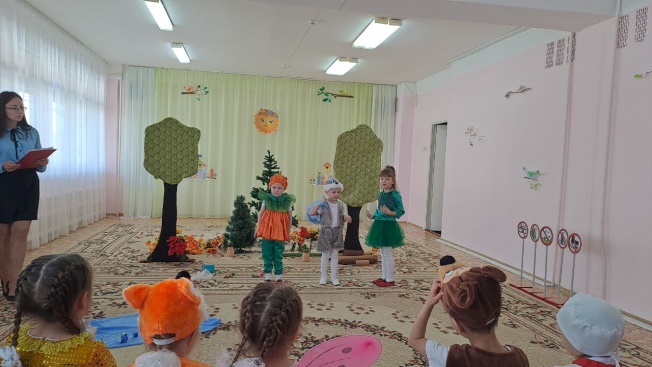 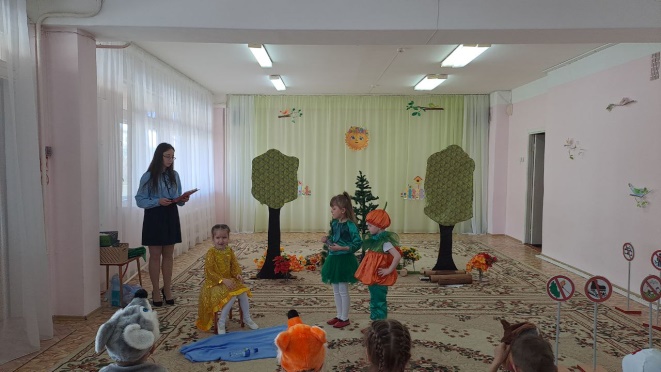 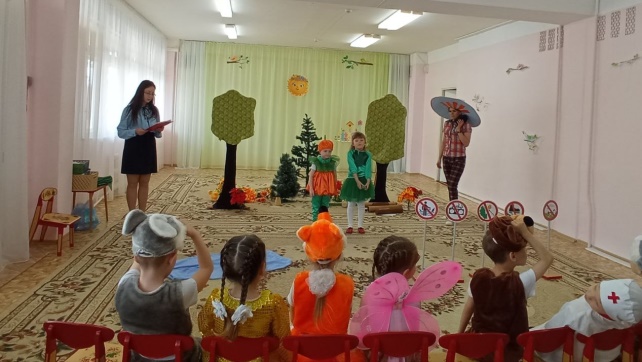 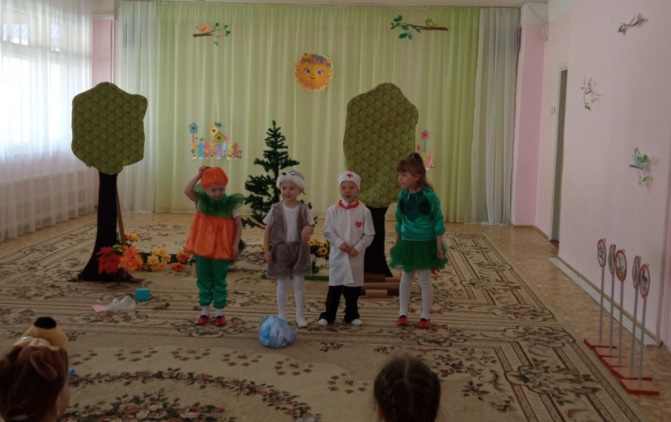 